Конспект НОД по логикеТема: «  Я – человек»Подготовительная группа №5Задачи:Развивать монологическую и диалогическую речь  детейАктивизировать словарь детей по теме « Дома»Формировать  у детей умения делать простейшие умозаключения;Побудить  детей к освоению действий по использованию содержательных признаков понятия для включения новых понятий к категории (Рассказ о вигвам);Закрепить   у детей  умения и навыки самостоятельного построения модели в форме классического древа “под диктант”;Воспитывать   у детей самостоятельность ,,выдержку, инициативу, умение слушать друг друга, принимать чужую точку зрения,Материал: предметные картинки по теме “Дома”, “Животные”, листы бумаги, простые карандаши, “самодельная” книга (в виде папки-раскладушки).                    Ход занятия:Мотивационный этап: Сегодня я предлагаю вам отправиться в путешествие по книге, которую мы сами будем мастерить, во время путешествия и творчества нам предстоит решить несколько задач. А для того, чтобы успешно справиться с этим, нам нужно провести зарядку ума.Д.и   «Истинна-ложнь»Скажите, где “истинно”, а где “ложно”.а) Некоторые мальчики любят мороженное.б) Девочки иногда ходят в платьях.в) Бабочки умеют летать.г) Все зеленые – лягушки.д) Все мальчики умеют играть в хоккей.е) Все девочки любят играть в куклы.2. А теперь проверим, умеете ли вы рассуждать:а) Все растения питаются, растут, погибают, дерево – это растение, значит … (рассуждения детей)(ответ: дерево питается, растет, погибает).б) Все березы – деревья, все деревья – растения, значит …(ответ: береза - дерево).в) Деревянные предметы не тонут в воде, камень тонет в воде, значит …(ответ: камень – не деревянный).г) Все рыбы дышат жабрами, кит дышит легкими, значит …(ответ: кит – не рыба).Организационный этап- Отлично, теперь можно отправиться в путешествие. Сегодня я предлагаю вам попутешествовать по книге, которая все знает. Как называется такая книга?- Ответы, рассуждения детей.- Да, такая книга называется Энциклопедия. Вот эта книга (рассматриваем самодельную книгу в виде папки-раскладушки).- Давайте рассмотрим ее. (Листаем, некоторые листы чистые, на других - картинки).- Нравится ли вам такая книга? Можно ли что-нибудь узнать из такой книги?- Я предлагаю вам смастерить свою энциклопедию.- Ответы детей.- С чего начинается любая книга?- Да, с названия. У нашей энциклопедии тоже оно есть, но только вы должны узнать, какое. Я прочитаю отрывок из сказки “Маугли”, а потом вы выберите правильный ответ:“… В диких лесах Индии в одной из волчьих стай вырос человеческий детеныш. Его звали Маугли.Он очень любил своих братьев волков. Но у него было много недругов в лесу.Однажды его это ток расстроило, что он расплакался и спросил у своей учительницы – пантеры: “Почему меня не любят?”- Тебя не любят за то, что ты вытаскиваешь занозы из лап, за то, что ты – человек …”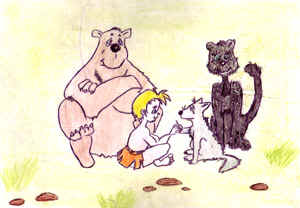 Рисунок 1Выберите правильный ответ:а) “Я - человек”;б) “Я - ребенок”;в) “Я - взрослый”.Ответы детей, доказывают свой выбор.  Показ обложки, на которой название энциклопедии “Я – человек” и рисунок человека.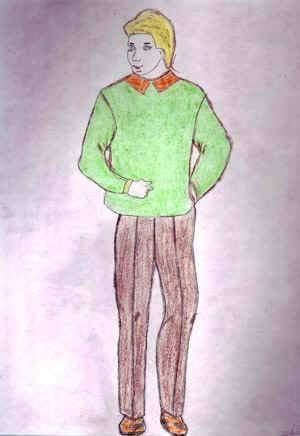 Рисунок 2- Молодцы. С этим заданием справились. Я – человек. Ты – кто? А ты – кто? и т.д. А вместе мы – кто?Д.И «Кого юольше» А кого больше? Людей или детей? Взрослых или женщин? Людей или взрослых? Детей или мальчиков?- Давайте откроем вторую страницу.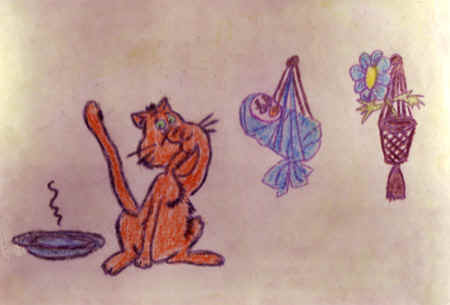 Рисунок 3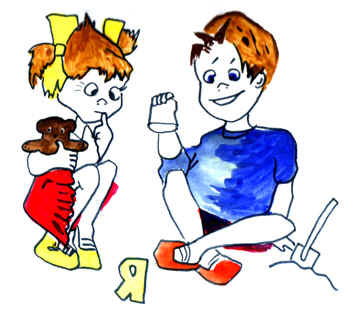 Рисунок 4- Кто и что на ней нарисовано? Почему все это на одной странице?- Ответы детей (Все - живое).- Вот комнатное растение (Рисунок 3). Решите задачу про него: растение – живет, растет, питается, цветок – это растение, значит … (рассуждения детей).(ответ: цветок – живет, растет, дышит, питается).- А теперь, давайте, сравним животного с человеком (Рисунок 3)- Чем они похожи, чем отличаются? Можно ли сказать, что человек – это животное? Значит вывод – человек – это … (вывод делают дети. Вывод делается на основе сравнения признаков животных и человека: ведь животное, как и человек, растет, дышит, питается, двигается, размножается, играет, погибает, рождается. При рассуждении нужно подводить детей не только к сравнению внешних признаков).- И с этим заданием справились. Отправляемся дальше в путешествие. Вот мы и на следующей странице. (Рассматриваем рисунок на ней).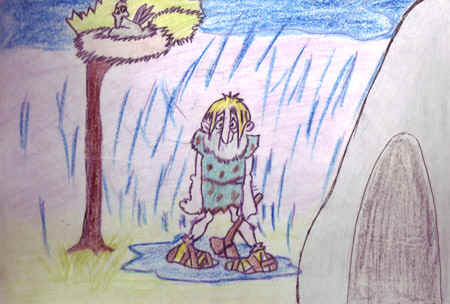 Рисунок 5- Где живет человек?- А вот древний человек жил в темных холодных пещерах. Ему нравилось так жить. Истинно это или ложно?- Конечно же, нет. Решил человек строить дома. Давайте же посмотрим, какие дома он строил. (Рассматриваем картинки – старые дома: деревянные, мазанки, шалаши, юрты, палатки, бараки).- Как все эти картинки можно назвать одним словом? (Дома). Что общего между этими картинками? (Это – жилье).- На какие группы можно разделить все эти картинки? Почему так? Объясните. (По материалу, из которого они сделаны).- А теперь попробуйте зарисовать то, о чем мы говорили – построим модель. Модель строим под “прямой диктант”. Я диктую, а дети обозначают слова точками).Текст: все это дома, их можно разделить на две группы (по материалу, из которого они сделаны), деревянных два вида домов: бараки (Б) и одноэтажные дома (Д). Материя (М) – три вида: палатка (П), юрта (Ю), мазанка (М).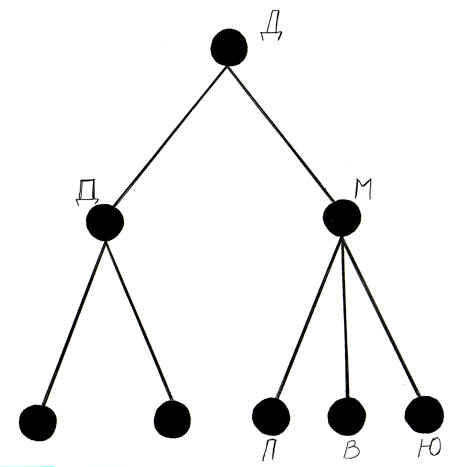 Рисунок 6Рисую свою модель, “ошибаюсь”, дети сравнивают модель  со своими, исправляют неточности.- А вот древние индейцы жили в Северной Америке, занимались они сельским хозяйством, были у них вигвамы. (Дальше идет рассказ воспитателя о вигвам, из которого дети должны понять, что вигвам – это жилье, дом, но слов “жилье”, “дом” в рассказе воспитателя быть не должно. Дети должны сами догадаться, что такое “вигвам”, только потом показать картинку с изображением “вигвам”).- Так что такое вигвам?- Как узнали, что вигвам – это дом, в нем можно жить?.- Раз это жилье, значит, ему можно найти место в нашей модели. Обозначьте вигвам (В). (Самостоятельная работа детей).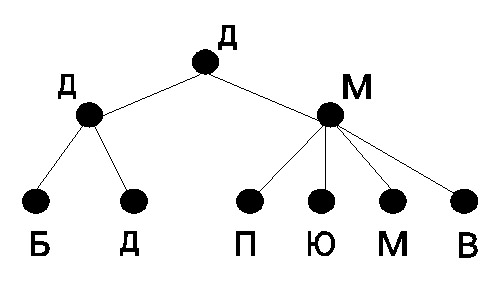 Рисунок 7- Объяснение детей  , почему так.Вывод, который делают дети: какой бы дом ни был, из чего бы не был сделан, человек будет жить в нем, а не на улице.- Вот и еще одну страницу заполнили. Давайте посмотрим, что мы уже сделали: мы составляли энциклопедию, говорили о том, кто такой человек, чем человек отличается от животного, заполнили страницу о жилище человека, и осталось у нас еще много чистых страничек в нашей энциклопедии.Чем же можно их заполнить, о чем можно еще написать в книге под названием “Я - человек”. Наверное, об еде, одежде, транспорте, профессиях, любимых занятиях, людях и т.д.     Заполняя энциклопедию, мы учимся с вами рассуждать, делать выводы, простейшие умозаключения, решать логические задачи.   Мы   с вами - писатели : мы начали писать свою энциклопедию “Я – человекЗадание :  дома в свободное  время вместе с родителями заполните чистую страничку  на тему   «Профессии» РИСУНКИ                                                  ДОМА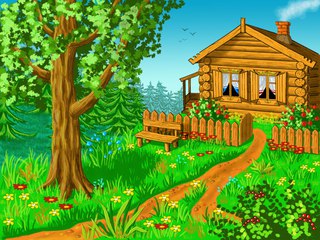 Деревянный дом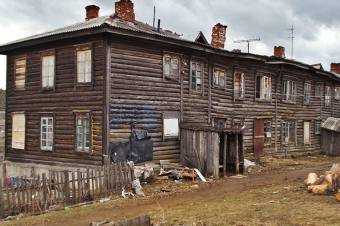 Старый дом - барак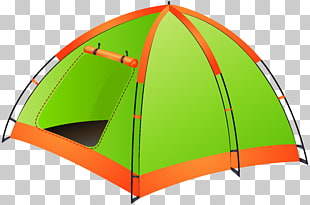 Палатка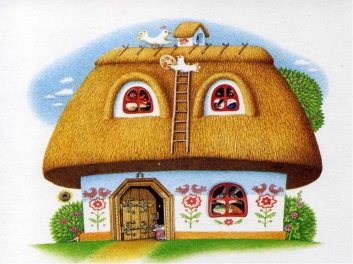 Мазанка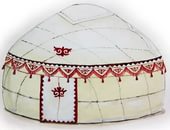 Юрта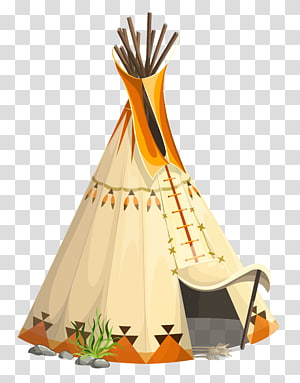  Вигвам